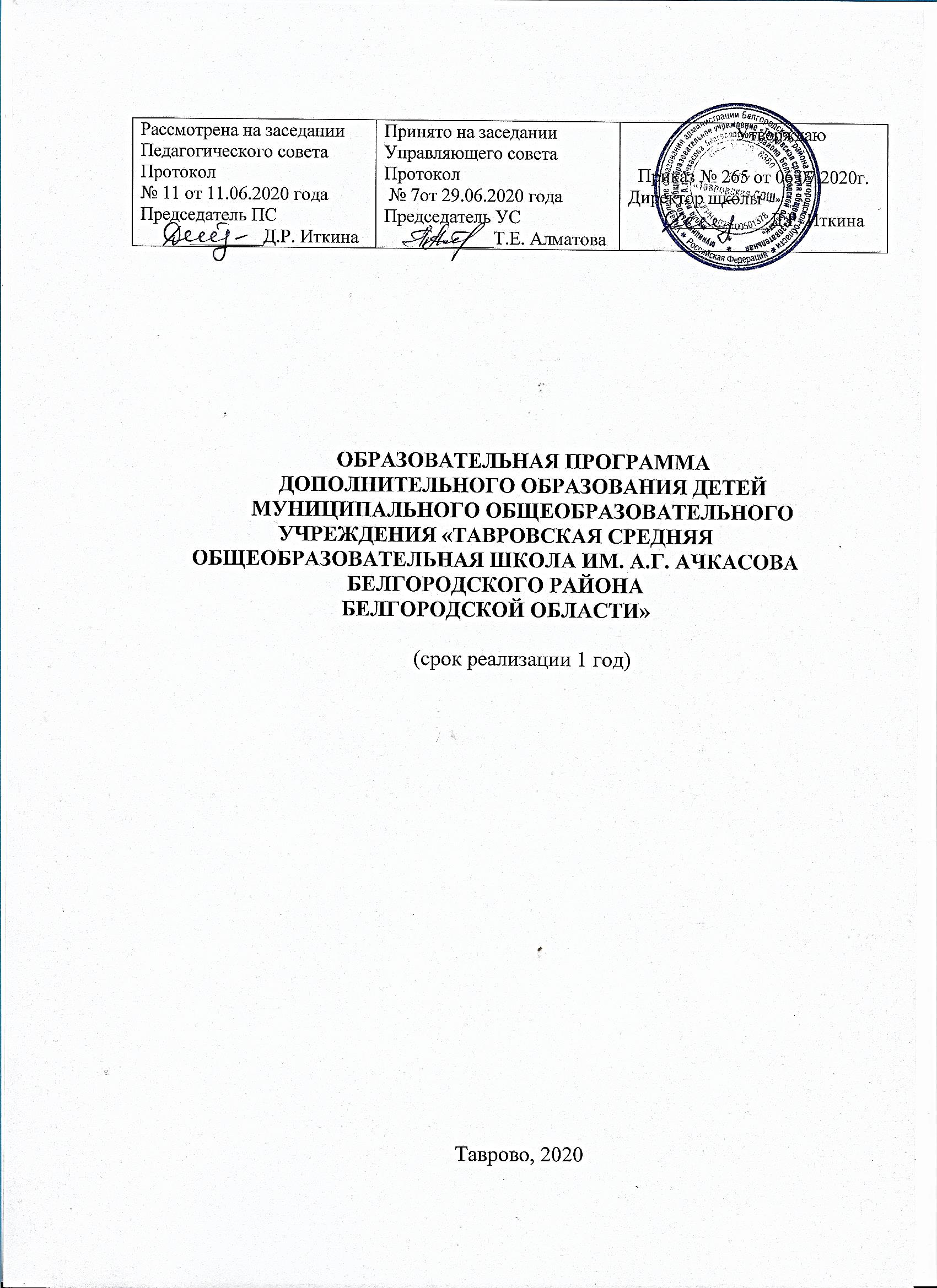 Содержание1. Пояснительная записка 	                                                              стр.2-32. Концептуальная основа дополнительного образования школы	     стр.3-63. Цели и задачи развития дополнительного образования детей                                                                                                    стр.6-74. Принципы развития дополнительного образования детей                                                                           стр.7-8      5. Основные механизмы реализации программы                             стр.8-96. Адресность  образовательной программы  дополнительного образования                                                                                        стр.97. План дополнительного образования                                                   стр.9-118. Дополнительные общеобразовательные (общеразвивающие) программы										     стр. 12-13													9. Аннотация к дополнительным общеобразовательным (общеразвивающим) программам                                                                                                стр.13-1610. Система мониторинга образовательной деятельности                стр.16-18 11. Методическое сопровождение и повышение профессионального уровня педагога дополнительного образования                               стр.1911. Используемые и необходимые ресурсы программы                        стр.19-20            12. Основные организационные мероприятия по реализации Программы                                                                                        стр.20-2113. Взаимодействие с социокультурными учреждениями                    стр.21-2214. Ожидаемые результаты Программы	                                              стр.22-2315.Список  литературы                                                                              стр.24Пояснительная запискаОбразовательное учреждение осуществляет образовательную деятельность в интересах личности ребенка, общества и государства, обеспечивает охрану здоровья и создание благоприятных условий для разностороннего развития личности, в том числе возможность удовлетворения воспитанника в самообразовании и получении дополнительного образования.  В сфере дополнительного образования ребёнок может реализовать своё личностное право на свободный выбор цели, освоить способность к позитивному целеполаганию, умению достигать целей своего жизненного предназначения. Свободный выбор ребёнка есть существенный признак дополнительного образования поэтому, в широком смысле слова, дополнительное образование – это образование целевого выбора.Ценность дополнительного образования состоит в том, что оно усиливает содержательную составляющую основной образовательной программы начального общего образования, основного общего Образования, среднего общего образования МОУ «Тавровская СОШ» и способствует практическому приложению умений и навыков детей, полученных в общеобразовательном учреждении, стимулирует их познавательную мотивацию, развивает творческий потенциал, навыки адаптации к современному обществу.Для системной и качественной реализации дополнительного образования в школе разработана образовательная программа дополнительного образования далее (Программа). В Программе отражены цели и задачи, направленные на развитие системы дополнительного образования в школе, а также средства и механизмы, обеспечивающие их практическую реализацию. Конечным результатом реализации программы должна стать вариативная система дополнительного образования, которая будет создавать условия для свободного развития личности каждого ученика школы.Реализация содержания программы  МОУ «Тавровская СОШ» осуществляется педагогами дополнительного образования. Нормативной базой разработки   Программы являются:- Федеральный закон Российской Федерации от 29 декабря 2012 г. N 273-ФЗ «Об образовании в Российской Федерации»;-Концепция развития дополнительного образования детей, утвержденная распоряжением Правительства РФ от 04 сентября 2014 года N 1726-р;-Распоряжение Правительства РФ от 24.04.2015 N 729-р (ред. от 30.03.2020) «Об утверждении плана мероприятий на 2015 - 2020 годы по реализации Концепции развития дополнительного образования детей, утв. распоряжением Правительства РФ от 04.09.2014 N 1726-р;- Приказ Министерства образования и науки РФ от 9 ноября 2018 года N 196 «Об утверждении порядка организации и осуществления образовательной деятельности по дополнительным общеобразовательным программам»;-Санитарно-эпидемиологические правила и нормативы СанПиН 2.4.4.3172-14 «Санитарно-эпидемиологические требования к устройству, содержанию и организации режима работы образовательных организаций дополнительного образования детей» (утвержденные постановлением Главного государственного санитарного врача РФ от 4 июля 2014 г. № 41);- Постановление Правительства Белгородской области от 28 ноября 2013 года № 431-пп «Стратегия развития дошкольного, общего и дополнительного образования Белгородской области на 2013-2020 годы»;-Методические рекомендациями по проектированию дополнительных общеразвивающих программ (включая разноуровневые программы) (Письмо Минобрнауки России № 09-3242 от 18.11.2015г. «О направлении информации»);- Устав МОУ «Тавровская СОШ»;-Положение от 03 апреля 2020 № 181 «Об организации и осуществления образовательной деятельности по дополнительным общеобразовательным (общеразвивающим) программам в муниципальном общеобразовательном учреждении «Тавровская средняя общеобразовательная школа им. А.Г. Ачкасова Белгородского района Белгородской области»;- Положение от  11 августа 2020 года № 280 «О промежуточной аттестации обучающихся по дополнительным общеобразовательным (общеразвивающим) программам муниципального общеобразовательного учреждения «Тавровская средняя общеобразовательная школа им. А.Г. Ачкасова Белгородского района Белгородской области»- Положение от 03.04.2020 г. № 181 «О дистанционном обучении по дополнительным общеобразовательным (общеразвивающим) программам в муниципальном общеобразовательном учреждении «Тавровская средняя общеобразовательная школа им. А.Г. Ачкасова Белгородского района Белгородской области». Образовательная программа дополнительного образования позволяет обеспечить удовлетворение образовательных запросов родителей, чьи дети посещают образовательное учреждение.Программа является документом, открытым для внесения изменений и дополнений. Корректировка программы может осуществляться ежегодно в соответствии с изменениями в законодательстве в области образования. Важнейшие целевые индикаторы и показатели эффективности программы результаты участия в региональных, муниципальных, школьных конкурсах, выставках, соревнованиях и других мероприятиях.Концептуальная основа дополнительного образования детей В ситуации перехода Российской Федерации от индустриального к постиндустриальному информационному обществу нарастают вызовы системе образования и социализации человека. Все острее встает задача общественного понимания необходимости дополнительного образования как открытого вариативного образования и его миссии наиболее полного обеспечения права человека на развитие и свободный выбор различных видов деятельности, в которых происходит личностное и профессиональное самоопределение детей и подростков.Актуальной становится такая организация образования, которая обеспечивала бы способность человека включаться в общественные и экономические процессы.Конкурентные преимущества дополнительного образования в сравнении с другими видами формального образования проявляются в следующих его характеристиках:свободный личностный выбор деятельности, определяющей индивидуальное развитие человека;вариативность содержания и форм организации образовательного процесса;доступность глобального знания и информации для каждого; адаптивность к возникающим изменениям.Анализ этих характеристик позволяет осознать ценностный статус дополнительного образования как уникальной и конкурентоспособной социальной практики наращивания мотивационного потенциала личности и инновационного потенциала общества. Ключевая социокультурная роль дополнительного образования состоит в том, что мотивация внутренней активности саморазвития детской и подростковой субкультуры становится задачей всего общества, а не отдельных организационно-управленческих институтов: детского сада, школы, техникума или вуза. Именно в XXI веке приоритетом образования должно стать превращение жизненного пространства в мотивирующее пространство, определяющее самоактуализацию и самореализацию личности, где воспитание человека начинается с формирования мотивации к познанию, творчеству, труду, спорту, приобщению к ценностям и традициям многонациональной культуры российского народа.Концепция развития дополнительного образования детей направлена на воплощение в жизнь миссии дополнительного образования как социокультурной практики развития мотивации подрастающих поколений к познанию, творчеству, труду и спорту, превращение феномена дополнительного образования в подлинный системный интегратор открытого вариативного образования, обеспечивающего конкурентоспособность личности, общества и государства.Общественное признание ценностного статуса дополнительного образования детей и его миссии позволит реализовать меры государственной политики, заложенные в указах Президента Российской Федерации.В постиндустриальном обществе, где решены задачи удовлетворения базовых потребностей человека, на передний план выдвигаются ценности самовыражения, личностного роста и гражданской солидарности, это означает переход от задачи обеспечения доступности и обязательности общего, «массового» образования к задаче проектирования пространства персонального образования для самореализации личности. Образование становится не только средством освоения всеобщих норм, культурных образцов и интеграции в социум, но создает возможности для реализации фундаментального вектора процесса развития человека, поиска и обретения человеком самого себя.Такое образование принципиально расширяет возможности человека, предлагая большую свободу выбора, чтобы каждый мог определять для себя цели и стратегии индивидуального развития. Оно направленно на обеспечение персонального жизнетворчества обучающихся в контексте позитивной социализации как здесь и сейчас, так и	на перспективу в	плане их социально-профессионального самоопределения, реализации личных жизненных замыслов и притязаний.В дополнительном образовании детей познавательная активность личности выходит за рамки собственно образовательной среды в сферу самых разнообразных социальных практик. Становясь членами высоко мотивированных детско-взрослых образовательных сообществ, дети и подростки получают широкий социальный опыт конструктивного взаимодействия и продуктивной деятельности. В этих условиях дополнительное образование осознается не как подготовка к жизни или освоение основ профессии, а становится суть основой непрерывного процесса саморазвития и самосовершенствования человека как субъекта культуры и деятельности.Пронизывая уровни	начального, основного, среднего образования дополнительное образование становится для взрослеющей личности смысловым социокультурным стержнем, ключевой характеристикой которого является познание через творчество, игру, труд и исследовательскую активность.Персонализация дополнительного образования усиливает его преимущества посредством актуализации следующих аспектов:участие в вариативных развивающих образовательных программах на основе добровольного выбора детей (семей) в соответствии с их интересами, склонностями и ценностями;возможность выбора режима и темпа освоения образовательных программ, выстраивания индивидуальных образовательных траекторий (что имеет особое значение применительно к одаренным детям, детям с ограниченными возможностями здоровья);право на пробы и ошибки, возможность смены образовательных программ, педагогов и организаций;неформализованность содержания образования, организации образовательной деятельности;вариативный характер оценки образовательных результатов; тесная связь с практикой, ориентация на создание конкретного персонального продукта и его публичную презентацию;возможность на практике применить полученные знания и навыки;разновозрастный характер объединений;возможность выбрать себе педагога, наставника, тренера.Важной отличительной чертой дополнительного образования детей также является открытость, которая проявляется в следующих аспектах:нацеленность на взаимодействие с социально-профессиональными и культурно-досуговыми общностями взрослых и сверстников, занимающихся тем же или близким видом деятельности;возможность для педагогов и обучающихся включать в образовательную деятельность актуальные явления социокультурной реальности, опыт их проживания и рефлексии;благоприятные условия для генерирования и реализации общественных как детских (подростковых), так и взрослых инициатив, и проектов, в том числе развития волонтерства и социального предпринимательства.Дополнительное образование детей является важным фактором повышения социальной стабильности и справедливости в обществе посредством создания условий для успешности каждого ребенка независимо от места жительства и социально-экономического статуса семей. Оно выполняет функции «социального лифта» для значительной части детей, которая не получает необходимого объема или качества образовательных ресурсов в семье и общеобразовательных организациях, компенсируя, таким образом, их недостатки, или предоставляет альтернативные возможности для образовательных и социальных достижений детей, в том числе таких категорий, как дети с ограниченными возможностями здоровья, дети, находящиеся в трудной жизненной ситуации.В условиях информационной социализации дополнительное образование детей инструмент формирования ценностей, мировоззрения, гражданской идентичности подрастающего поколения, адаптивности к темпам социальных и технологических перемен.Цели и задачи развития дополнительного образования детей Целями образовательной программы дополнительного образования детей являются:выявление и развитие способностей каждого ребенка, формирование духовно богатой, свободной, физически здоровой, творчески мыслящей личности, обладающей прочными базовыми знаниями, ориентированной на высокие нравственные ценности, способной впоследствии на участие в развитии общества. Основные  задачи дополнительного образования: - формирование и развитие творческих способностей учащихся;-удовлетворение индивидуальных потребностей учащихся в интеллектуальном, художественно – эстетическом, нравственном и интеллектуальном развитии, а также в занятиях физической культурой и спортом;- формирование культуры здорового образа жизни и безопасного образа жизни, укрепление здоровья учащихся;- обеспечение духовно – нравственного, гражданско – патриотического, трудового воспитания учащихся;- выявление и развитие талантливых учащихся;- создание и обеспечение необходимых условий для личного развития, укрепления здоровья, профессионального самоопределения и творческого труда учащихся;- социализация и адаптация учащихся к жизни в обществе;- формирование общей культуры учащихся;- удовлетворение иных образовательных потребностей и интересов учащихся, не противоречащих законодательству Российской Федерации, осуществляемых за пределами федеральных государственных стандартов и федеральных государственных требований.Принципы развития дополнительного образования детейРазвитие дополнительного образования детей и эффективное использование его потенциала предполагает следующие инновационные инструменты регулирования и управления развитием дополнительного образования детей, сохраняющие фундаментальную для него свободу и неформализованность, основывающиеся на принципах общественно партнерства в целях мотивирования, вовлечения и поддержки участников образовательных отношений:социальная гарантия на качественное и безопасное дополнительное образование детей;расширение вовлеченности детей в дополнительное образование, включая стимулирование и поддержку семей;развитие личностного и профессионального самоопределения детей и подростков в различных видах конструктивной и личностнообразующей деятельности;расширение спектра дополнительных общеразвивающих программ разной направленности;расширение социальной и академической мобильности детей и подростков через дополнительное образование;психологопедагогическое проектированию образовательных сред, стимулирования детей к познанию, творчеству и конструктивной деятельности;-предоставление возможностей различных организаций, осуществляющих образовательную деятельность (научных организаций, организаций культуры, спорта, здравоохранения) реализации дополнительного образования детей и подростков (библиотеки, музеи, театры, выставки, дома культуры, клубы, детские больницы, научно-исследовательские институты, университеты);преемственности и непрерывности дополнительного образования, обеспечивающий возможность	продолжения образовательных траекторий на всех возрастных этапах.Проектирование	и реализация 	дополнительных общеобразовательных (общеразвивающих) программ должны строиться на следующих основаниях:свобода выбора образовательных программ и режима их освоения; соответствие образовательных программ и форм дополнительного образования возрастным и индивидуальным особенностям детей;вариативность, гибкость и мобильность образовательных программ; разноуровневость (ступенчатость) образовательных программ; модульность содержания образовательных программ, возможность взаимозачета результатов;ориентация на метапредметные, личностные и предметные результаты образования;творческий и продуктивный характер образовательных программ.Основные механизмы развития дополнительного образования детейОсновными механизмами развития дополнительного образования детей являются:формирование в средствах массовой информации имиджа дополнительного образования в школе, соответствующего ценностному статусу дополнительного образования в современном информационном гражданском обществе;партнерство школы и семьи;управление качеством услуг дополнительного образования детей посредством оценки качества образования и саморегулирования;мотивация свободы выбора и построения образовательной траектории участников образовательных отношений;учет личных достижений детей в различных дополнительных общеобразовательных (общеразвивающих) программах (включая программы внеурочной деятельности), основывающаяся на едином открытом формате электронного портфолио и его представления на портале, с соблюдением всех требований законодательства Российской Федерации о защите персональных данных;информационная открытость, обеспечение доступа граждан к полной и объективной информации о качестве дополнительных общеобразовательных программ, образовательных результатах и о результатах общественной экспертизы этих программ;поиск и поддержка талантов, как основа для профессионального самоопределения, ориентации и мотивации подростков и молодежи к участию в инновационной деятельности в сфере высоких технологий и промышленного производства;опора на инициативы детей и семьи, использование ресурсов семейных сообществ, позитивного потенциала подростковых и молодежных субкультурных сообществ.Адресность основной образовательной программы дополнительного образования С учетом территориального расположения образовательного учреждения МОУ «Тавровская СОШ» образовательная программа дополнительного образования ориентирована на удовлетворение, как желаний родителей (законных представителей детей), так детей, посещающих образовательное учреждение.Деятельность обучающихся может осуществляться в одновозрастных и разновозрастных объединениях по интересам (студии, ансамбли, секции, кружки), а также индивидуально. Численный состав и продолжительность учебных занятий зависят от направленности дополнительных общеразвивающих программ и требований Санитарно-эпидемиологические правила и нормативы СанПиН 2.4.4.3172-14 «Санитарно-эпидемиологические требования к устройству, содержанию и организации режима работы образовательных организаций дополнительного образования детей» (утвержденные постановлением Главного государственного санитарного врача РФ от 4 июля 2014 г. № 41)План дополнительного образованияУчебный план – это документ, который определяет перечень, трудоемкость, последовательность и распределение по периодам обучения учебных предметов, курсов, дисциплин, практики, иных видов учебной деятельности  (Закон Российской Федерации «Об образовании в Российской Федерации», статья 2 п.22). Учебный план разработан с учетом необходимости выполнения образовательного социального заказа и запросов учащихся и родителей (законных представителей).Учебный план определяет количество часов на освоение дополнительных общеобразовательных (общеразвивающих) программ в определенной области деятельности и определяет нагрузку для обучающихся школы, учитывая их физиологические возможности и занятостью во внеурочной деятельности.Учебный план утверждает разделение содержания образовательного процесса на:- начальное общее образование, основное общее образование, среднее общее образование.- формы организации учебного процесса;- характеристику дополнительных общеобразовательных (общеразвивающих) программ по направленностям, статусу и годам реализации.Характеристика образовательного процесса по возрасту учащихся.Первая категория учащихся – учащиеся младшего школьного возраста. Дополнительные общеобразовательные (общеразвивающие) программы этого блока учитывают по содержанию динамику развития познавательных интересов и творческого мышления учащихся, начиная с шести лет. Учебный план включает набор учебных курсов, реализуемых в школе направленностей дополнительного образования соответствующий реальным стандартам начального школьного образования в системе дополнительного образования. Вторая категория учащихся – учащиеся среднего школьного возраста, что соответствует основной ступени школьного образования.Дополнительные общеобразовательные (общеразвивающие) программы–это программы, предполагающие поисково-исследовательскую творческую деятельность обучающихся, углубленное изучение знаний и умений, приобретенных на занятиях творческих объединений начального блока обучения по отдельным дисциплинам. Обучение вовтором блоке ведётся с учащимися с одиннадцати до пятнадцати лет. Третья категория учащихся – учащиеся старшего общего образования. Обучение направлено на решение задач профессиональной ориентации и самоопределения. В этом блоке реализуются общеобразовательные (общеразвивающие) программы, предполагающие решение задач повышенной сложности. Формы организации учебного процессаВ 2020-2021 учебном году обучение осуществляется в очной форме.Очное обучение – это непосредственное посещение учебных занятий учащимся и освоение дополнительных общеобразовательных (общеразвивающих) программ. Учебное занятие, как основной элемент образовательного процесса, в очной форме обучения осуществляется как групповое учебное занятие (в объединении с 15 обучающимися по дополнительной общеобразовательной (общеразвивающей) программе).Образовательный процесс организован в соответствии с интересами обучающихся, сформированных в группы обучающихся одного возраста или разных возрастных категорий (разновозрастные группы), являющиеся основным составом объединения (например, творческие объединения, секции, творческие коллективы и т.д.) (далее - объединения).Основным принципом формирования творческих объединений является добровольность и самоопределение. Характеристика дополнительных общеобразовательных (общеразвивающих) программ МОУ «Тавровская СОШ»Согласно лицензии (№  6678 от 23  апреля  2015 года серия 31Л01  № 000 1481) в школе реализуются программы дополнительного образования детей по следующим направленностям:Физкультурно-спортивнаяХудожественная  Военно-патриотическая направленностьФормирование и развитие активной гражданской позиции, воспитание патриотизма, верности воинскому долгу, воспитание дисциплины,  расширение знаний об истории и культуре России, ратных подвигах и судьбах соотечественников, развитие таких физических качеств, как выносливость, быстрота реакции, скорость, сила и координация. Примерные названия  образовательных программ:	- Основы военно-спортивного многоборья. -	Воспитание гражданственности и патриотизма средствами музейной педагогики (на основе работы музея боевой славы «название»).	- Основы безопасности жизнедеятельности (клубы спасателей).Дополнительные общеобразовательные  (общеразвивающие) программы  Реализация образовательной программы дополнительного образования   предусматривает реализацию дополнительных общеобразовательных (общеразвивающих) программ педагогов дополнительного образования. Дополнительные общеобразовательные (общеразвивающие) программы, разрабатываемые педагогами дополнительного образования, должны соответствовать ФЗ «Об образовании в Российской Федерации», Порядка организации и осуществления образовательной деятельности по дополнительным общеобразовательным программам (утвержденного от 9 ноября 2018 года N 196, Санитарно-эпидемиологическим требованиям к учреждениям дополнительного образования детей (внешкольные учреждения), введенным с 20 июня 2003 года постановлением Главного государственного санитарного врача РФ от 3 апреля 2003 г. N 27, Санитарно-эпидемиологическим правилам и нормативам СанПиН 2.4.4.3172-14 «Санитарно-эпидемиологические требования к устройству, содержанию и организации режима работы образовательных организаций дополнительного образования детей» (утвержденные постановлением Главного государственного санитарного врача РФ от 4 июля 2014 г. № 41).Вся система работы дополнительного образования в МОУ «Тавровская СОШ» направлена на формирование у обучающихся способностей, интересов и умений, необходимых для успешного функционирования в обществе, в раскрытии их индивидуально-творческого потенциала, в формировании позитивного отношения к себе и к окружающей действительности. Каждая из программ-это документ, отражающий педагогическую концепцию в соответствии с заявленными целями деятельности, с учётом условий, методов и технологий достижения целей, а также предполагаемого результата. Программа раскрывает структуру организации, последовательность осуществления, информационное, технологическое и ресурсное обеспечение образовательного процесса, является индивидуальным образовательным маршрутом личности, содержащим возможности выхода на определенный уровень образованности и решению задач приоритетного направления школы. Дополнительные общеобразовательные (общеразвивающие) программы предназначены для работы с детьми от 6 до 18 лет и направлены на формирование культуры творческой личности. Программы отличаются большим разнообразием тем и оригинальным подходом к их раскрытию. Содержание программ является средством оптимального достижения поставленных целей при условии гарантий прав участников образовательных отношений. Занятия в объединениях проводятся по дополнительным общеобразовательным (общеразвивающим) программам в данных направленностях:художественной, физкультурно-спортивной, военно-патриотической.Аннотация к дополнительным общеобразовательным (общеразвивающим)  программамСистема мониторинга образовательной деятельностиОсвоение дополнительной общеобразовательной (общеразвивающей) программы осуществляется мониторинг посредством промежуточной аттестацией обучающихся. Промежуточная аттестация проводится в соответствии со ст. 58 Федерального закона Российской Федерации от 29 декабря . N 273-ФЗ «Об образовании в Российской Федерации», Приказ Министерства образования и науки РФ от 9 ноября 2018 года N 196 «Об утверждении порядка организации и осуществления образовательной деятельности по дополнительным общеобразовательным программам», с локальным нормативным актом от  11августа 2020 года № 280 «О промежуточной аттестации обучающихся по дополнительным общеобразовательным (общеразвивающим) программам муниципального общеобразовательного учреждения «Тавровская средняя общеобразовательная школа им. А.Г. Ачкасова Белгородского района Белгородской области»Цель промежуточной аттестации – выявление уровня развития способностей и личностных качеств ребенка и их соответствия прогнозируемым результатам образовательных программ.Задачи:определение уровня теоретической подготовки обучающихся в конкретной образовательной области;выявление степени сформированности практических умений и навыков детей в выбранном ими виде творческой деятельности;анализ полноты реализации образовательной программы детского творческого объединения;соотнесение прогнозируемых и реальных результатов учебно-воспитательной работы;выявление причин, способствующих или препятствующих полноценной реализации образовательной программы;внесение необходимых корректив в содержание и методику образовательной деятельности детских объединений.Промежуточная аттестация обучающихся детских объединений МОУ «Тавровская СОШ» строится на принципах:•	учета индивидуальных и возрастных особенностей обучающихся;•	адекватности специфики деятельности детского творческого объединения к периоду обучения;•	необходимости, обязательности и открытости проведения;•	свободы выбора педагогом методов, форм проведения и оценки результатов;•	обоснованности критериев оценки результатов.В образовательном процессе в целом и каждого детского творческого детского объединения в частности промежуточная аттестация выполняет целый ряд функций:- учебную, так как создает дополнительные условия для обобщения и осмысления обучающимися полученных теоретических и практических знаний, умений и навыков;- воспитательную, так как является стимулом к расширению познавательных интересов и потребностей ребенка;- развивающую, так как позволяет детям осознать уровень их актуального развития и определить перспективы;- коррекционную, так как помогает педагогу одновременно выявить и устранить объективные и субъективные недостатки учебно-воспитательного процесса;- социально-психологическую, так как дает каждому учащемуся возможность пережить «ситуацию успеха».Промежуточная аттестация учащихся проводится 3 раза в учебном году:- сентябрь-проверка сформированности знаний умений и навыков в области реализуемой общеобразовательной (общеразвивающей) программы или проверки уровня остаточных знаний на втором и последующих годах обучения;-декабрь-проверка усвоения образовательного материала дополнительной общеразвивающей (общеобразовательной) программы, корректировка;- май - проверка уровня усвоения дополнительной общеразвивающей (общеобразовательной) программы.Основной формой подведения итогов реализации дополнительных общеобразовательных (общеразвивающих) программ является:- «Спортивное ориентирование» - тестирование, сдача контрольных нормативов;- «Декоративное творчество» - тестирование, практическая работа;-  «Танцевальный коллектив Терпсихора» - тестирование, концерт;- «Основы деревообработки» - тестирование, практическая работа;- «Хоровое пение» - тестирование, концерт;- «Художественное слово» - тестирование, концерт;- «Юнармеец»-тестирование, сдача контрольных нормативов.Содержание промежуточной аттестации определяется самим педагогом на основании содержания дополнительной общеобразовательной (общеразвивающей) программы и в соответствии с ее прогнозируемыми результатами.          Критериями оценки уровня теоретической подготовки учащихся -соответствие уровня теоретических знаний программным требованиям;- широта кругозора;- свобода восприятия теоретической информации;-развитость практических навыков работы со специальной литературой;- осмысленность и свобода использования специальной терминологии.	Критериями оценки уровня практической подготовки учащихся являются:- соответствие уровня развития практических умений и навыков программным требованиям;- технологичность практической деятельности.Критериями оценки уровня развития детей являются:- культура организации практической деятельности;- творческое отношение.Методическое сопровождение и повышение профессионального уровня педагога дополнительного образования.Категорийный состав педагогов дополнительного образования.Содержание методической деятельности:1.Организация системы повышения квалификации педагогов.2.Участие в семинарах, конкурсах, конференциях.3.Оказание педагогам ДО информационной, консультативно-методической помощи через методические семинары.Используемые и необходимые ресурсы Научно-методическое обеспечение программы- Научно-методические рекомендации по организации и мониторингу внеучебной деятельности. -Дополнительные общеобразовательные (общеразвивающие)  программы в соответствии с направленностями и видами внеучебной деятельности. -  Публицистическая литература. Методическое обеспечение: диагностические методики, разнообразный дидактический материал к занятиям;- Сценарии досуговых мероприятий. Организационные ресурсы-Обновление дополнительных общеобразовательных (общеразвивающих)  программ, введение новых.- Формы отчета  перед общественностью (концерт, выставка).- Циклограммы режимных управленческих мероприятий: расписание занятий, планы работы, графики контроля (ВШК), отчетности на учебный год. Мотивационные ресурсыИспользование различных форм мотивации педагогов школы, детей, родителей с целью стимулирования включенности их в учебно-воспитательный процесс. Материально-техническое обеспечениеДля организации  дополнительного образования в школе имеются следующие условия: имеется столовая, в которой организовано двухразовое питание, спортивный зал, медицинский кабинет,  кабинет ИЗО и музыки, актовый зал, библиотека, кабинет психолога, стадион. Спортивный зал оснащен необходимым оборудованием и спортивным инвентарем.    Образовательное учреждение располагает  кабинетами, оборудованными компьютерной техникой,  кабинеты  подключены  к локальной сети Интернет. В учреждении есть  мультимедийные  проекторы, экраны, ноутбуки, телевизоры, выход в интернет.Основные организационные мероприятия по реализации ПрограммыВзаимодействие с социокультурными учреждениямиУсловиями эффективного взаимодействия МОУ «Тавровская СОШ» с социальными партнерами выступают:открытость школы;установление доверительных и деловых контактов;использование образовательного и творческого потенциала социума;реализация активных форм и методов общения.Приоритетными направлениями сотрудничества являются: создание условий для полноценного развития; сохранение и укрепление здоровья детей, формирование основ культуры личности, творческого потенциала воспитанников; подготовка ребенка к жизни в современном обществе.В соответствии с заключенными договорами о безвозмездном пользовании помещением с учреждениями дополнительного образования Белгородской области на базе МОУ «Тавровская СОШ» ведут работу  объединения дополнительного образования детей:МАУ ДО «Центр детского творчества» «УСПЕХ»: Греко-римская борьба, «Шашки», «Дзюдо»;МУ ДО «Детская школа искусств»  с. Ясные Зори: музыкальный класс;РОО «Белгородская  Межстилевая Федерация Айкидо»: «Айкидо»;Образовательное учреждение поддерживает тесную связь с социумом на селе: Тавровская сельская библиотека, Сельский Дом культуры, Администрация сельского поселения, ДОУ № 10.Основные формы организации социального партнерства:совместные мероприятия: спортивные праздники, коллективно-творческие дела: участие в выставках, конкурсах детского творчества, концертных программах, волонтерское движение и т.д.;Взаимодействие с социальными партнерами создает благоприятные возможности для обогащения деятельности в образовательной организации,расширяет спектр возможностей по осуществлению сотрудничества с социокультурными учреждениями в рамках разностороннего развития воспитанников.Ожидаемые результаты реализации ПрограммыРеализация Программы обеспечит следующие результаты:дополнительными общеобразовательными программами охвачено более 50% детей в возрасте от 7 до 17 лет;сформирована мотивация и обеспечены возможности выбора детьми дополнительных общеобразовательных (общеразвивающих) программ на основе собственных интересов и увлечений из широкого спектра предложений в школе и со стороны организаций, осуществляющих образовательную деятельность;сформированы механизмы мотивационной поддержки детей на участие в дополнительном образовании;семьям с детьми предоставлен доступ к полной объективной информации о дополнительных общеобразовательных (общеразвивающих) программах, обеспечена консультационная поддержка в выборе программ и планировании индивидуальных образовательных траекторий;действуют эффективные механизмы стимулирования и поддержки непрерывного профессионального развития педагогических и управленческих кадров;создана материально-техническая база, удовлетворяющая общественным потребностям в воспитании, образовании, физическом развитии и оздоровлении детей.В результате реализации Программы будут обеспечены: повышение удовлетворенности молодого поколения и семей качеством своей жизни за счет возможностей самореализации, предоставляемых услуг дополнительного образования;сокращение асоциальных проявлений среди несовершеннолетних, снижение масштабов распространения в подростковой среде курения, алкоголизма, наркомании, игромании;рост физической подготовленности детей и снижение заболеваемости детей и молодежи, формирование мотивации к здоровому образу жизни;увеличение числа детей, регулярно занимающихся спортом и готовых продолжить свое обучение в спортивных школах и профессиональных образовательных организациях в области физической культуры и спорта;укрепление социальной стабильности общества за счет сформированных в системе дополнительного образования ценностей и компетенций, механизмов межкультурной коммуникации;формирование у молодого поколения гражданской позиции, патриотизма;повышение конкурентоспособности выпускников школы на основе высокого уровня полученного образования, сформированных личностных качеств и социально значимых компетенций.СПИСОК ЛИТЕРАТУРЫБуйлова Л.Н., Кленова Н.В. Дополнительное образование в современной Школе / М.: «Сентябрь», 2005. - 192 с.Горский В. А., Журкина А. Я., Ляшко Л.Ю., Усанов В. В. Система дополнительного образования детей /Дополнительное образование. 1999 № 3Григорьев Д.В., Куприянов Б.В. Программы внеурочной деятельности. М.,2010.Григорьев Д.В., Степанов П.В. Внеурочная деятельность школьников. Методический конструктор: пособие для учителя. М.,2010.Евладова Е.Б., Логинова Л.Г., Михайлова Н.Н. Дополнительное образование детей: - М.: 2002.Иваненко И.Н. Насущные проблемы развития системы дополнительного образования детей //Дополнительное образование, 2005. - № 9. - С. 21 - 23. 5. festival.1september.ru.Лебедев О.Е. Дополнительное образование детей. - М. 2000.Салык Н.А. Требования к организации внеурочной деятельности. http://tiuu.ru/content/pages/228.htm.Название программыКраткое содержание программыХудожественная направленность– формирование и развитие художественного эстетического вкуса, образного мышления, чувства цвета, ритма, музыкально-исполнительских способностей, выражение себя в творчестве.Художественная направленность– формирование и развитие художественного эстетического вкуса, образного мышления, чувства цвета, ритма, музыкально-исполнительских способностей, выражение себя в творчестве.«Декоративное творчество»Программа рассчитана на 1 год обучения (144 часа) для обучения учащихся 7 – 11лет. В младшем школьном возрасте данный этап предполагает обучение детей основам изображения народных промыслов, формирование начальных умений и навыков работы различными изобразительными материалами, умение отличать виды народных росписей и промыслов, воспитывать познавательный интерес к изобразительной деятельности, стараться находить выход из предметно-поисковой ситуации. Цели:- развитие творческого потенциала личности ребѐнка, образного и ассоциативного мышления, творческого воображения и восприимчивости;- создание наиболее благоприятных условий для развития и самореализации как неотъемлемой части духовной культуры личности; - формирование и развитие творческой личности на основе постижения ими декоративно – прикладного творчества, воспитание осознанного отношения к труду и самостоятельности в художественном творчестве и эстетической деятельности.«Танцевальный спорт»Программа рассчитана на 1 год обучения (144 часа) для обучения учащихся 7 – 10 лет.Цель: Создание необходимых условий для формирования танцевальной культуры, способствующей самореализации детей школьного возраста на занятиях бальной хореографии, привить детям любовь к танцу, эмоциональную отзывчивость на музыку, танцевальную выразительность, координацию движений, воспитывать художественный вкус, научить воспринимать произведения танцевального искусства.Способствует подъему танцевальной культуры и отвечает запросам самых широких общественных слоев и различных социальных групп нашего общества, обеспечивает совершенствование процесса развития и воспитания наиболее способных обучающихся, потенциальных будущих профессионалов.«Художественное слово»Программа рассчитана на 1 год обучения (144 часа) для обучения учащихся 7-8 лет. Способствует расширению читательского пространства, реализации дифференцированного обучения и развитию индивидуальных возможностей каждого ребенка, воспитанию ученика-читателя. Занятия помогут решать задачи эмоционального творческого, литературного, интеллектуального развития учащихся, а также проблемы нравственно-этического воспитания, так как чтение для ребенка – и труд, и творчество, и новые открытия, и удовольствие, и самовоспитание.Цельуглубленно 	знакомить 	учащихся 	с 	детской литературой и книгой, обеспечивать литературное развитие младших школьников; расширять 	литературно-образовательное пространство учащихся начальных классов; формировать личностные, коммуникативные, предметные учебные умения«Хоровое пение»Программа рассчитана на 1 год обучения (144 часа) для обучения учащихся 11 до 14 лет. Предусматривает развитие музыкальных и творческих способностей детей, певческих данных, артистических способностей, знания форм музыкального театра, народного фольклора, общей музыкальной культуры, культуру поведения в обществе. Программа включает в себя блоки занятий, направленные на развитие голоса, расширение певческого опыта детей, театральных способностей, что является продолжением традиций, заложенных в программах данного вида, рекомендованных для системы дополнительного образования.Цель:Выявление и реализация творческих исполнительских возможностей ребёнка во взаимосвязи с духовно-нравственным развитием через вхождение в мир музыкального искусства, практическое овладение   вокальным эстрадным мастерством для концертной и дальнейшей профессиональной деятельностиФизкультурно-спортивная направленность– укрепление здоровья, гармоничное развитие организма и всесторонняя физическая подготовка, формирование стойкого интереса к занятиям спортом, воспитание чувства спортивного долга и силы воли.Физкультурно-спортивная направленность– укрепление здоровья, гармоничное развитие организма и всесторонняя физическая подготовка, формирование стойкого интереса к занятиям спортом, воспитание чувства спортивного долга и силы воли.«Спортивное ориентирование»Программа рассчитана на рассчитана на 1 год обучения (144 часа) для учащихся 12-14 лет.Направлена на:- формирование навыка ориентироваться на местности, который необходим и туристу, и охотнику, и геологу и будущему воину.- выработку необходимых человеку качеств, как самостоятельность, решительность,целеустремленность, настойчивость при достижении цели, умение владеть собой, быстрая реакция, эффективно мыслить в условиях больших физических нагрузок.- закрепление знаний полученных на уроках географии, физики, математики, физкультуры.Цель: формирование здоровой, всесторонне-образованной и развитой личности посредством занятий спортивным ориентированием. «Фитнес в школе»Программа рассчитана на рассчитана на 1 год обучения (144 часа) для учащихся 12-14 лет.Направлена на:-развитие основных физических качеств:  координационные, ориентационно-пространственные, временные, ритмические способности;-формирование культуры движения;- формирование представлений о здоровом образе жизни, влиянии движения и музыки на состояние организма;-формирование правильной осанки, укрепление мышечного корсета средствами оздоровительной аэробики, ритмической гимнастики с предметами, танцевальных упражнений;-развитие двигательных качеств: силы, выносливости, быстроты, гибкости, координационных способностей.-повышение интереса к занятиям физкультурой, развитие потребности в систематических занятиях спортом.Цель: формирование здоровой, всесторонне-развитой личности  посредством  занятий детским фитнесом.Военно-патриотическая направленность- формирование и развитие активной гражданской позиции, воспитание патриотизма, верности воинскому долгу, воспитание дисциплины,  расширение знаний об истории и культуре России, ратных подвигах и судьбах соотечественников, развитие таких физических качеств, как выносливость, быстрота реакции, скорость, сила и координацияВоенно-патриотическая направленность- формирование и развитие активной гражданской позиции, воспитание патриотизма, верности воинскому долгу, воспитание дисциплины,  расширение знаний об истории и культуре России, ратных подвигах и судьбах соотечественников, развитие таких физических качеств, как выносливость, быстрота реакции, скорость, сила и координацияПрограмма рассчитана на рассчитана на 1 год обучения (144 часа) для учащихся 12-14 лет.Направлена на:-воспитание у молодежи чувства патриотизма, приверженности идеям интернационализма, дружбы, противодействия идеологии экстремизма;-воспитание у юных граждан уважения к Вооруженным Силам России, формирование положительной мотивации к прохождению военной службы и всесторонняя подготовка юношей к исполнению воинского долга;-изучение истории страны и военно-исторического наследия Отечества, развитие краеведения, расширение знаний об истории и выдающихся людях «малой» Родины;-пропаганду здорового образа жизни, укрепление физической закалки и выносливости, организация здорового досуга учащихся;-развитие в подростковой среде ответственности, принципов коллективизма, системы нравственных установок личности на основе присущей российскому обществу системы ценностей.Цель: совершенствование системы военно-патриотического и нравственного воспитания подрастающего поколения, объединение подростков в единую неполитическую общественную организацию, пропагандирующую патриотизм и здоровый образ жизни, воспитание патриотов своего ОтечестваВсего педагогов дополнительного образованияВысшая квалификационная  категория		Первая квалификационная  категория	Без категорий6006СодержаниеМесяцОтветственные1. Консультации по составлению рабочих дополнительных общеразвивающих программ, календарно-тематического плана.СентябрьЗам. директора 2. Экспертиза рабочих программ педагогов дополнительного образования.СентябрьЗам. директора 3. Оказание методической помощи в подготовке открытых занятий, выставок, конкурсов, концертов.В течение годаЗам. директора 4. Посещения занятий педагогов дополнительного образования с последующим анализом и самоанализом.В течение годаЗам. директора № п/пМероприятияСрок реализацииОтветственныеКорректировка образовательной программыежегодноЗаместитель  директораРазработка новых дополнительных общеобразовательных (общеразвивающих) программ ежегодноПедагоги дополнительного образованияОрганизация работы по координации деятельности объединений дополнительного образованияежегодноЗаместитель  директораОрганизация и проведение школьных мероприятий по направлениям дополнительного образования 	в течение всего периодаПедагоги дополнительного образованияУчастие в творческих мероприятиях и соревнованиях  в федеральных, региональных, муниципальных уровнейежегодноПедагоги дополнительного образованияПроведение творческих отчётов ежегодноПедагоги дополнительного образованияСоздание банка данных по итогам конкурсов и спортивных соревнованийежегодноЗаместитель  директораИзучение опыта работы дополнительного образования по обучению одарённых детейсистематическиЗаместитель  директора